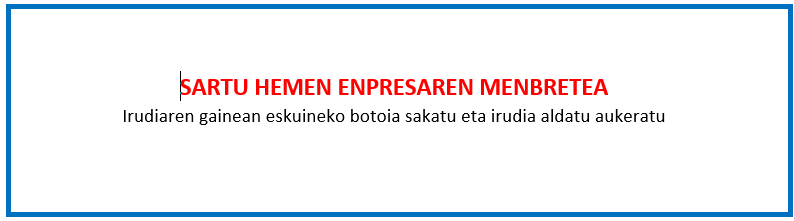 V. ERANSKINA  BARNE PERTSONALAREN ORDUEN ADIERAZPENA Lekua eta data                                                                         ,  2024ko                                             (a)ren             a.Sinadura eta enpresaren zigilua “Innobideak-kudeabide programa“ 2023ko deialdiaDeklaratzailea :NA  Kargua EnpresaIFZ  Proiektuaren izena  ADIERAZTEN DUT, proiektu honen garapenean  enpresako ondoko pertsonek parte hartu dutela:NAIZENA/ABIZENAKEGOTZITAKO ORDU KOPURUA